Мониторинг объекта (ОН –Селиверстов А.А.) 11.06. 2024Ремонт автомобильной дороги местного значения: дорога с.Виноградовка-с.Ильмаковка-с.Скворцово (мосты) Сроки выполнения работ: 01.06.2024 - 31.08.2024. Подрядчик: ИП МакарянНа объекте работали 6 чел. На сегодняшний день проводится бетонирование фундаментов на км16-17. Подрядчики производят отбор образцов-кубов бетона для испытаний. 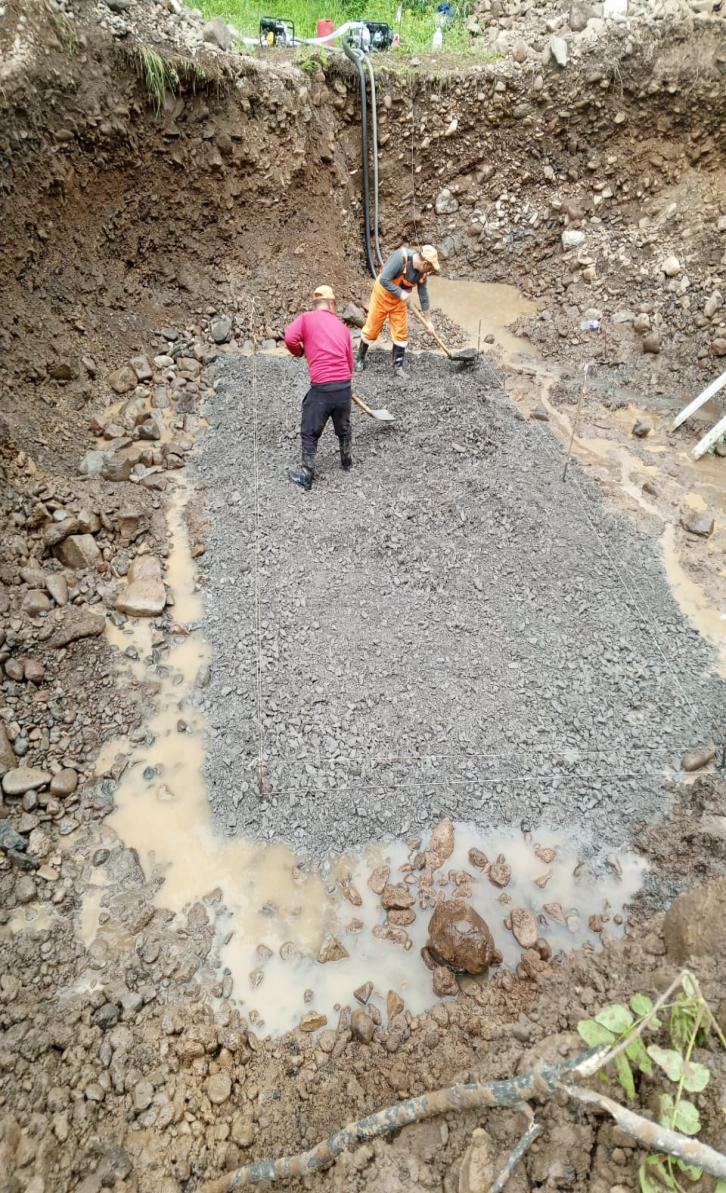 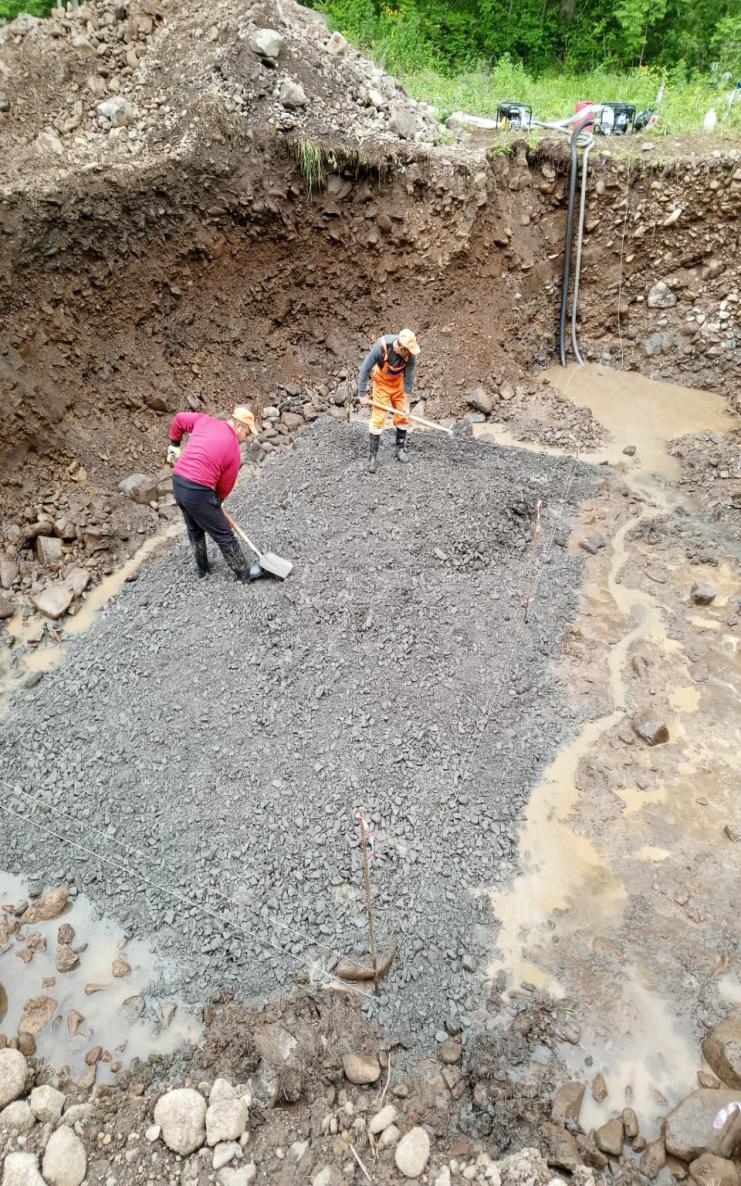 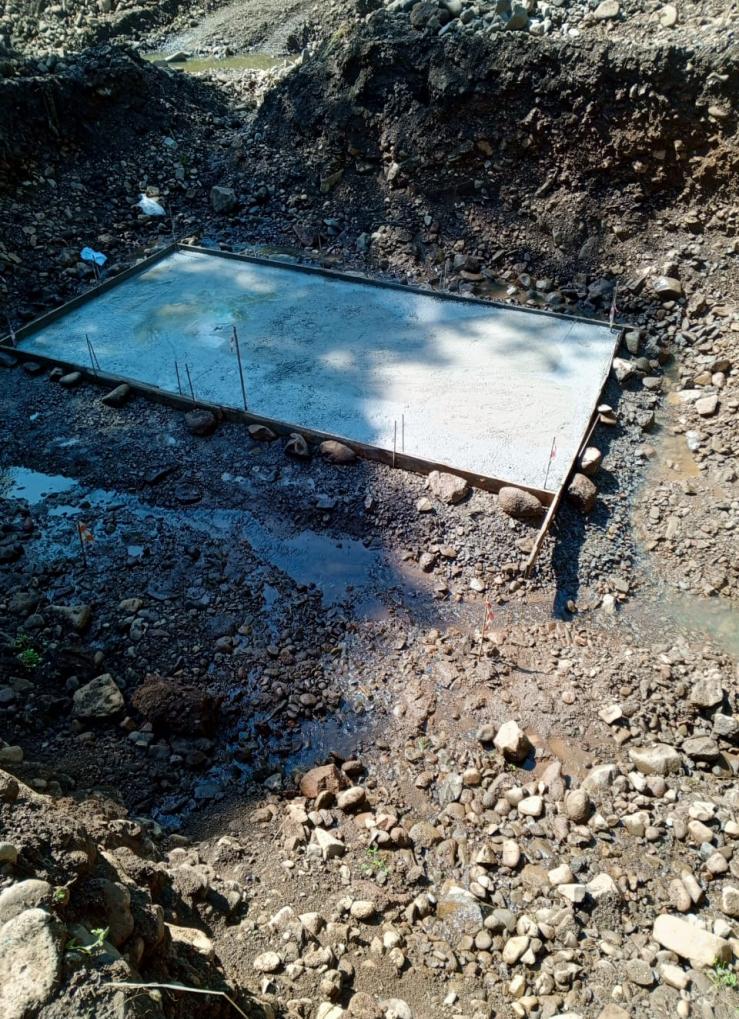 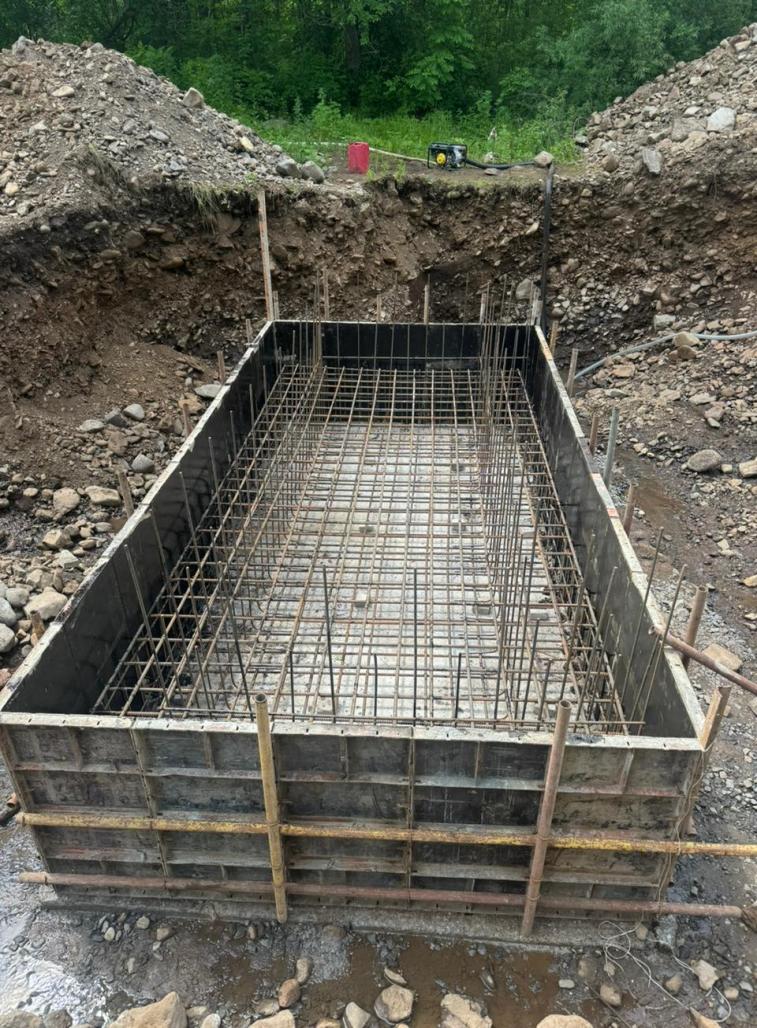 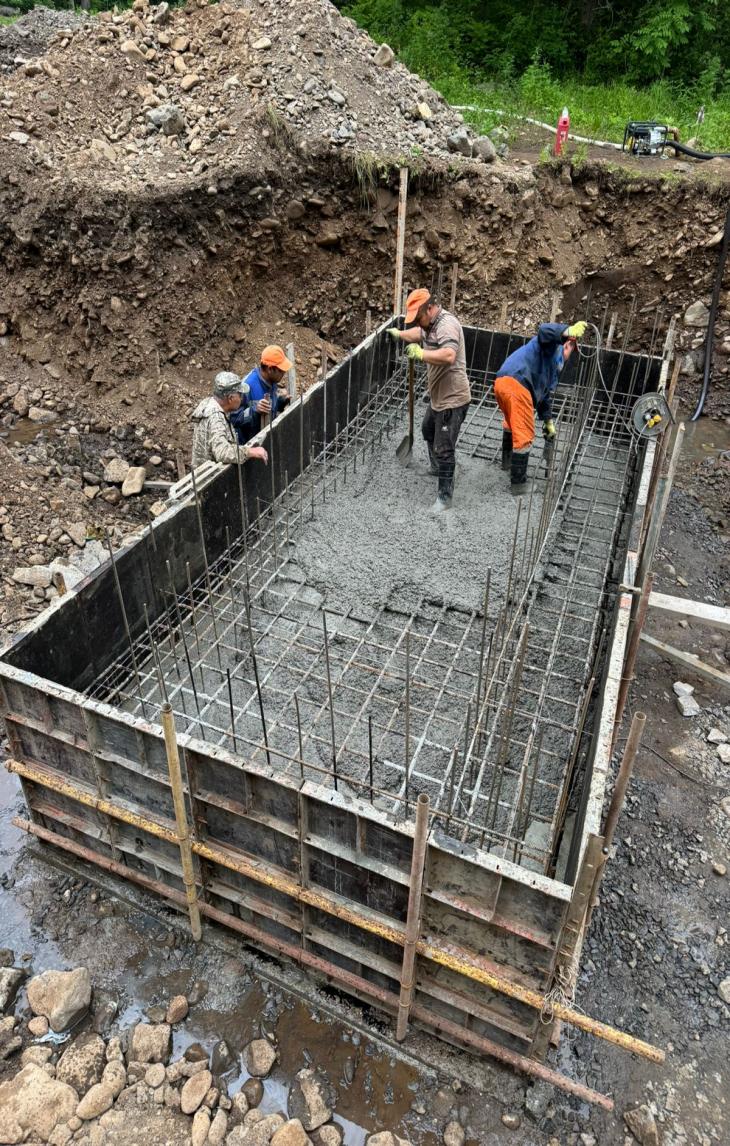 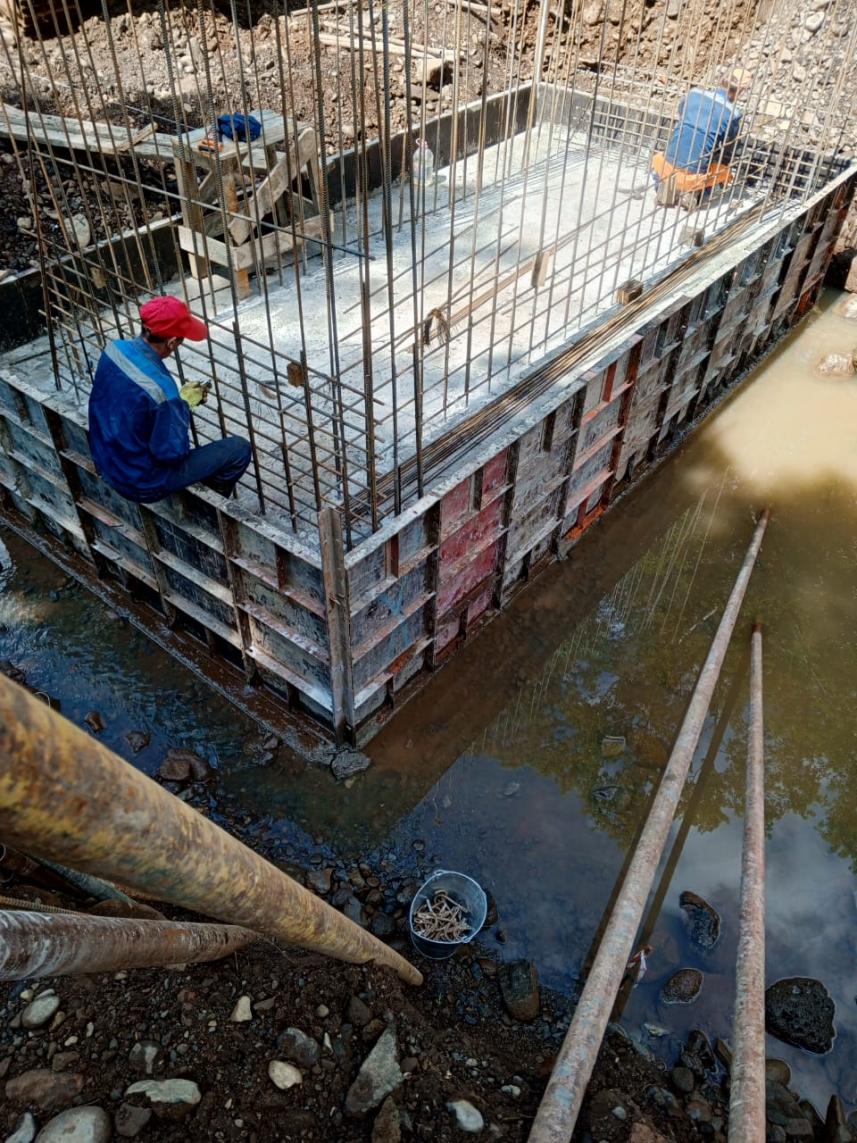 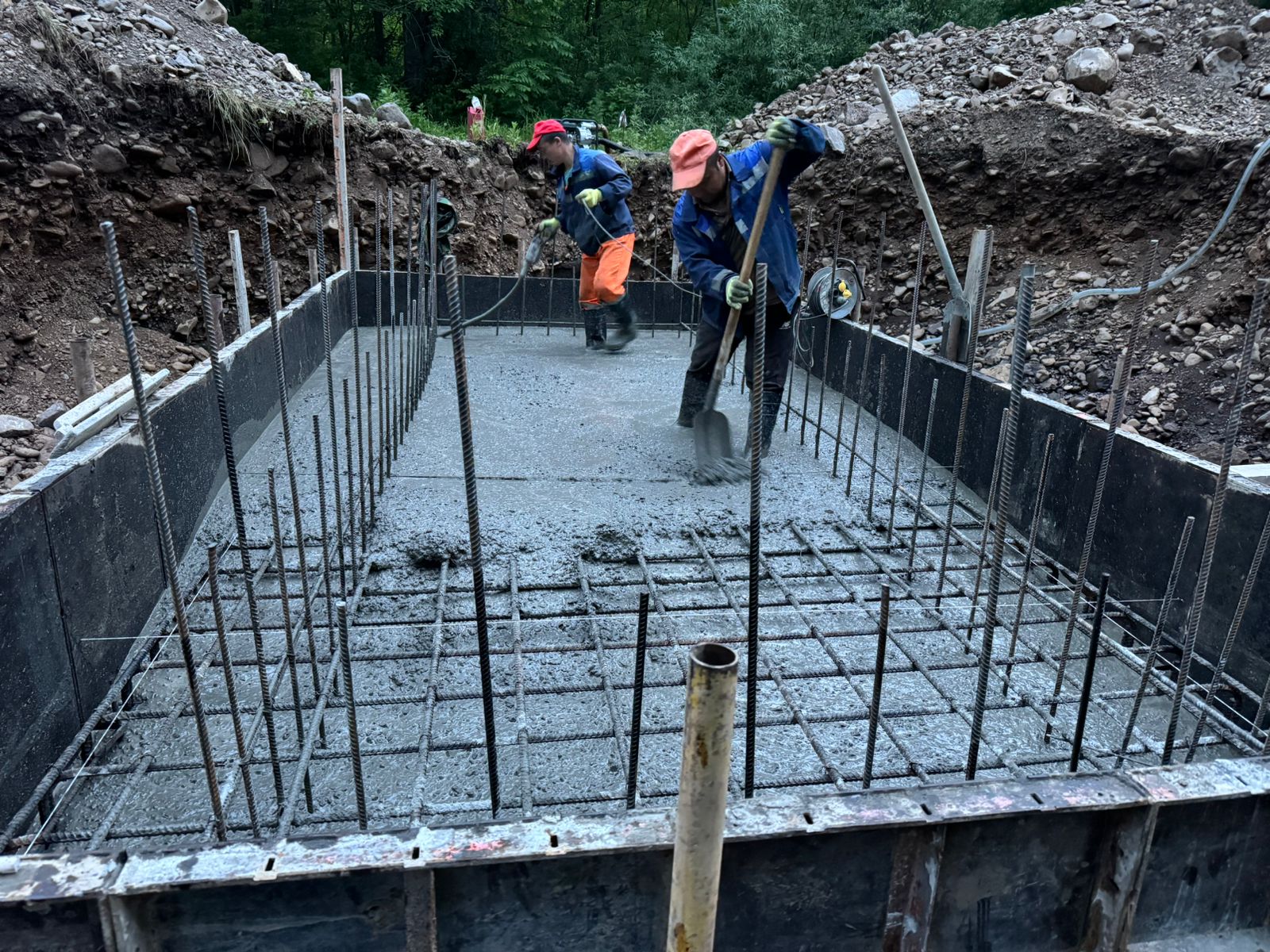 